Удовлетворенность родителей 2020-2021 учебный год 1-4 классы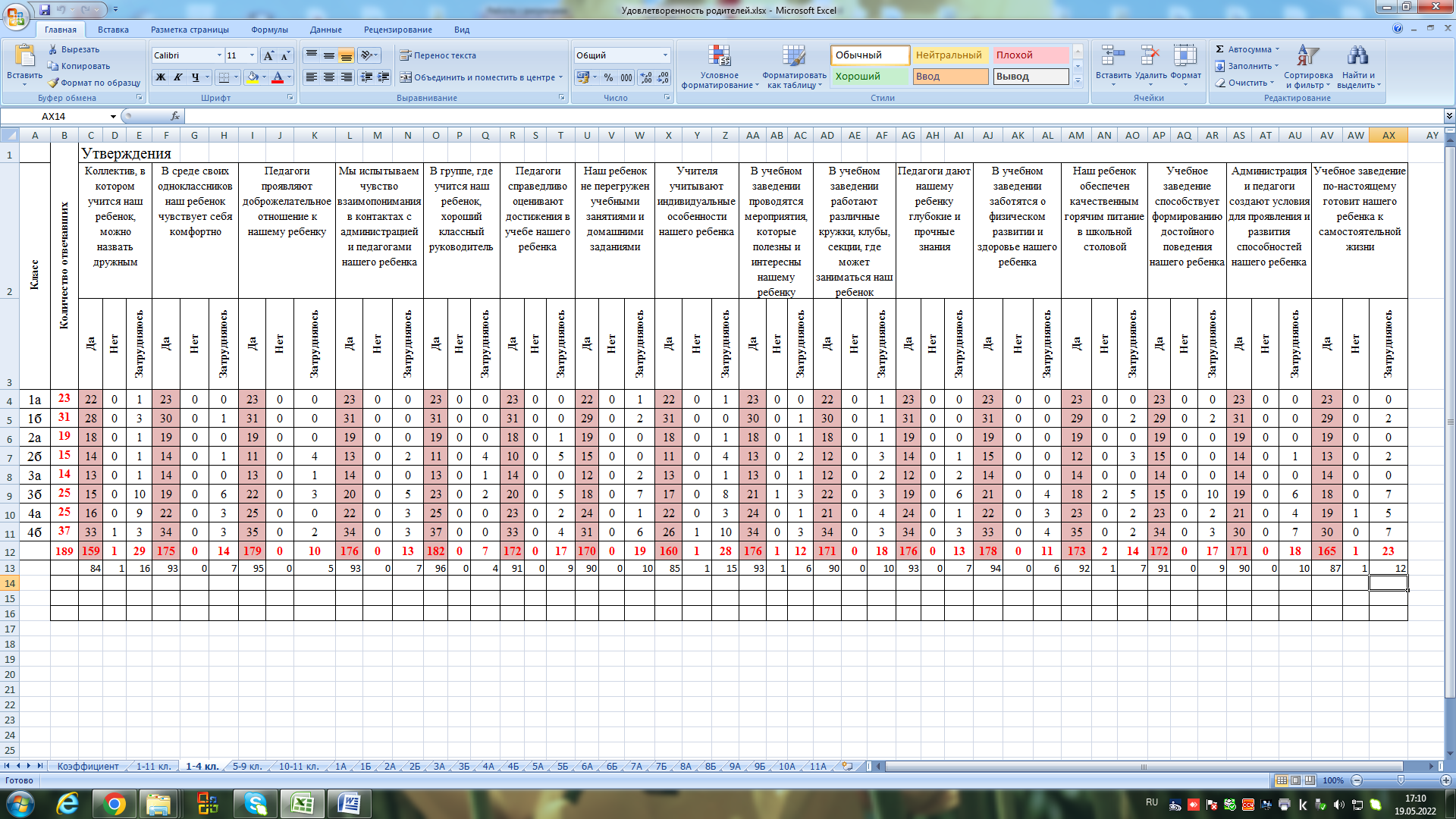  Удовлетворенность родителей 2020-2021 год 5=9 классы 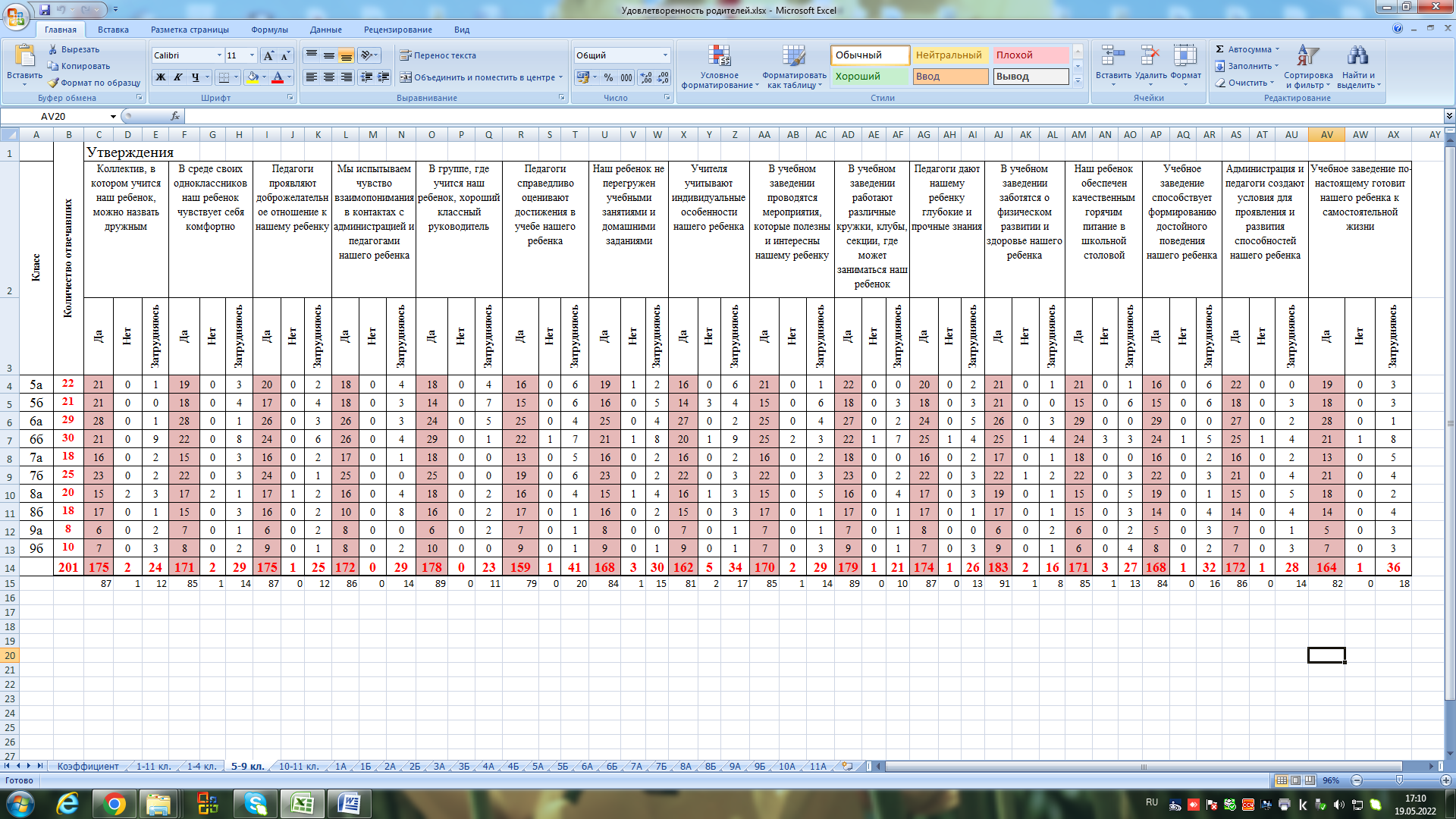 Удовлетворенность родителей 2020-2021 год 10-11 классы 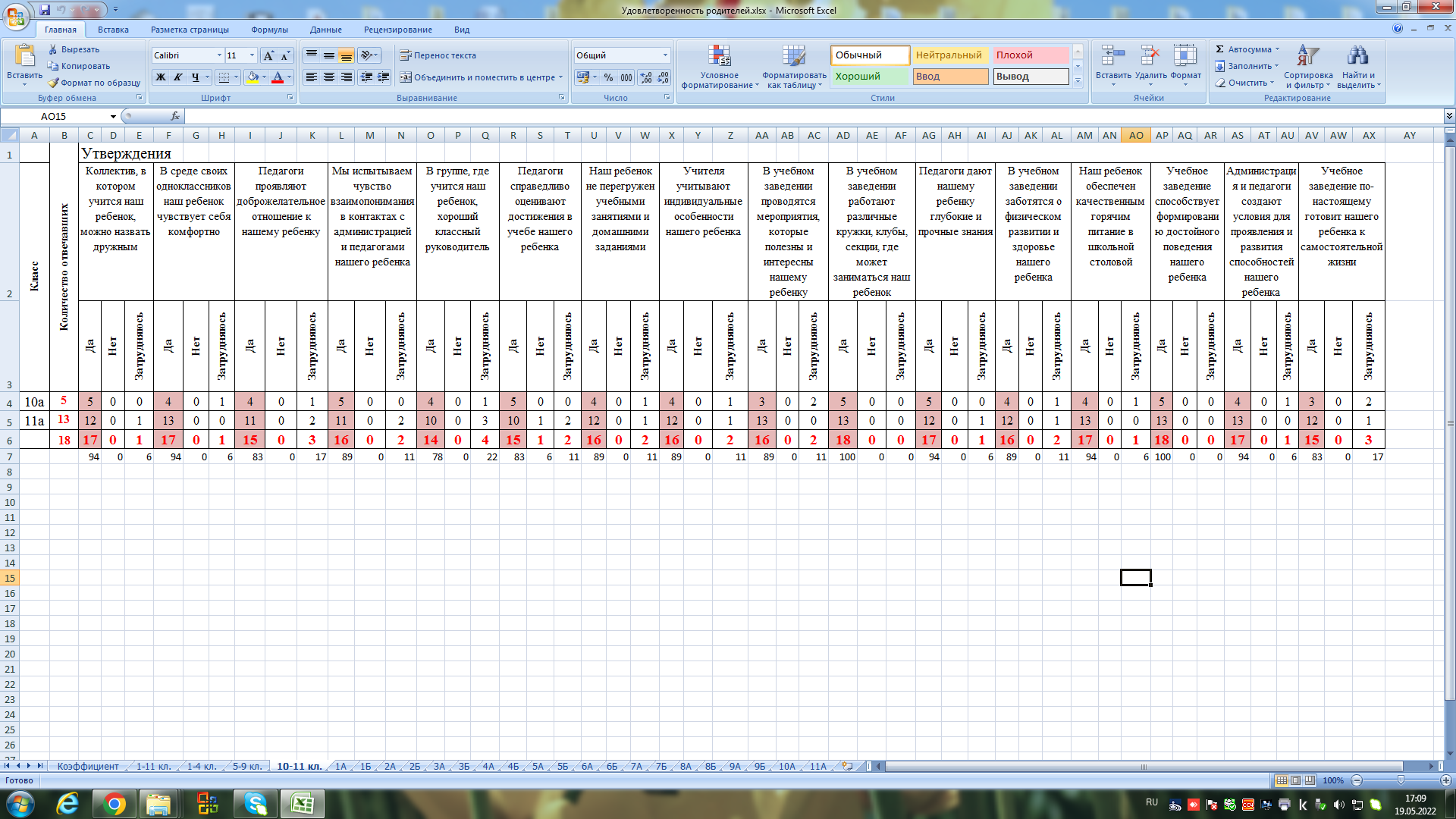 Удовлетворенность родителей 2020-2021год 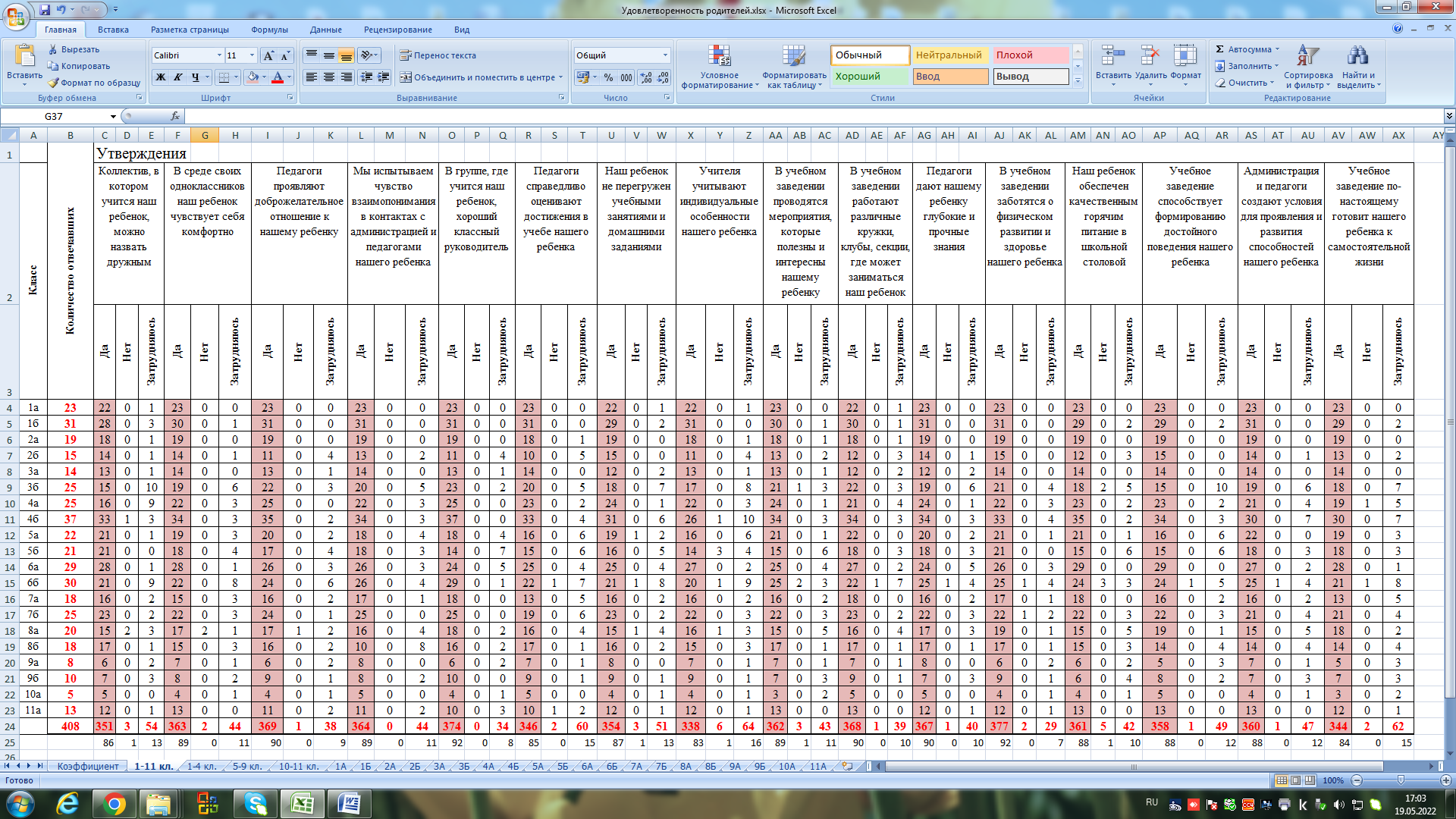  Коэффициент удовлетворенности 2020-2021 учебный год 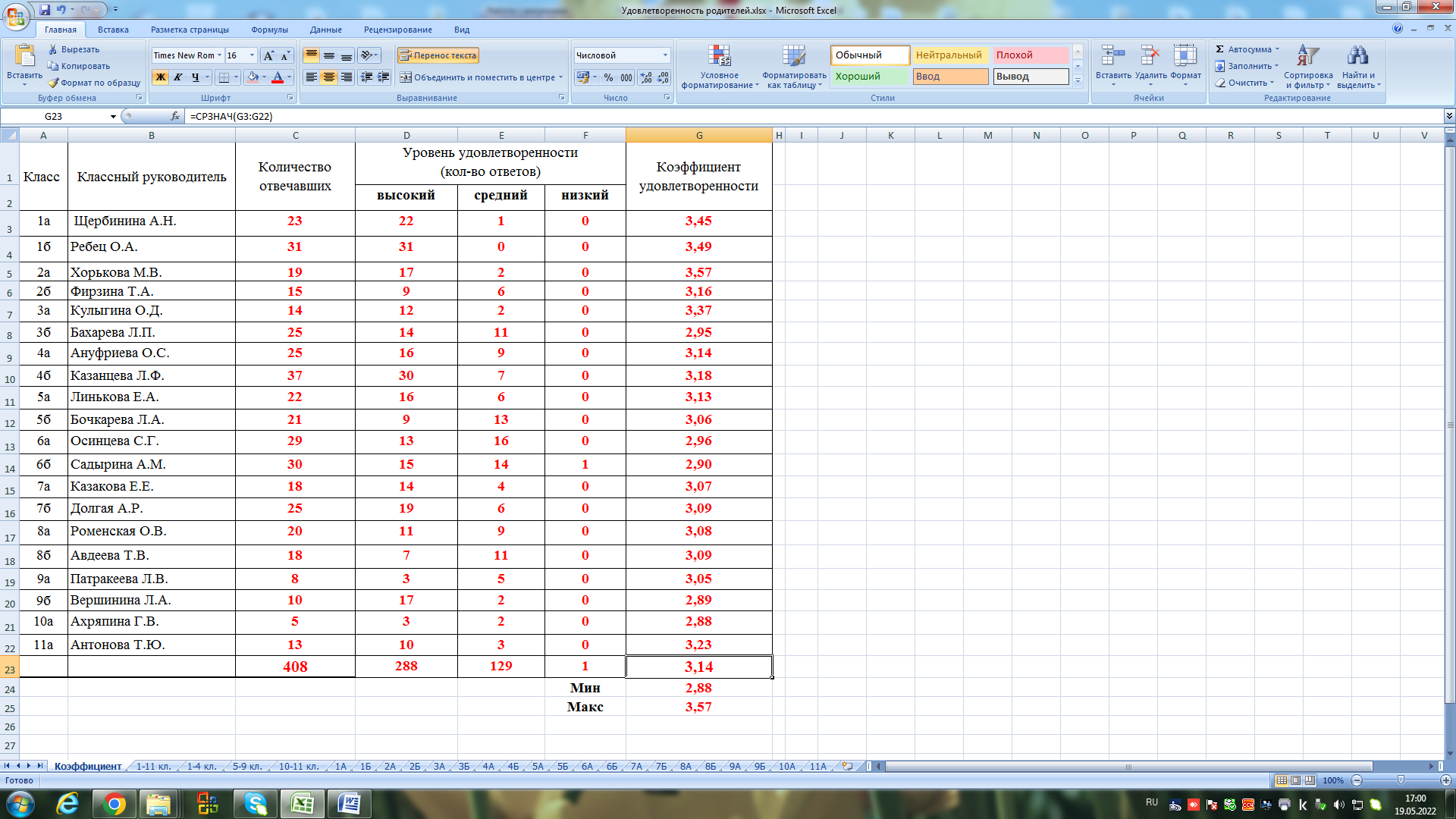 Удовлетворенность родителей работой образовательного учреждения 2020-2021 года                    Количество отвечавших –302 (2019); онлайн – опрос 220 (2020); 408 (2021)Да  (%)Да  (%)Да  (%)Нет ( %)Нет ( %)Нет ( %)Затрудняюсь ( %)Затрудняюсь ( %)Затрудняюсь ( %)№Утверждение201920202021201920202021201920202021Коллектив, в котором учится наш ребенок, можно назвать дружным746486581212713В среде своих одноклассников наш ребенок чувствует себя комфортно847789370131511Педагоги проявляют доброжелательное отношение к нашему ребенку88859014011109Мы испытываем чувство взаимопонимания в контактах с администрацией и педагогами нашего ребенка848589140151111В группе, где учится наш ребенок, хороший классный руководитель95929220,90378Педагоги справедливо оценивают достижения в учебе нашего ребенка868085240121615Наш ребенок не перегружен учебными занятиями и домашними заданиями8464874101122613Учителя учитывают индивидуальные особенности нашего ребенка766583661182916В учебном заведении проводятся мероприятия, которые полезны и интересны нашему ребенку767689561192211В учебном заведении работают различные кружки, клубы, секции, где может заниматься наш ребенок677190680272010Педагоги дают нашему ребенку глубокие и прочные знания86799023012187В учебном заведении заботятся о физическом развитии и здоровье нашего ребенка92848813171310Наш ребенок  обеспечен качественным горячим питанием в школьной столовой86828830,90111712Учебное заведение способствует формированию достойного поведения нашего ребенка93768813062012Администрация и педагоги создают условия для проявления и развития способностей нашего ребенка866584135133215Учебное заведение по-настоящему готовит нашего ребенка к самостоятельной жизни858366168141127Количество отвечавших – 408 (2021 г.)1 – 4 кл. (189)1 – 4 кл. (189)1 – 4 кл. (189)1 – 4 кл. (189)1 – 4 кл. (189)1 – 4 кл. (189)1 – 4 кл. (189)1 – 4 кл. (189)1 – 4 кл. (189)5 – 9 кл. (201)5 – 9 кл. (201)5 – 9 кл. (201)5 – 9 кл. (201)5 – 9 кл. (201)5 – 9 кл. (201)5 – 9 кл. (201)5 – 9 кл. (201)5 – 9 кл. (201)10 – 11 кл. (18)10 – 11 кл. (18)10 – 11 кл. (18)10 – 11 кл. (18)10 – 11 кл. (18)10 – 11 кл. (18)10 – 11 кл. (18)10 – 11 кл. (18)10 – 11 кл. (18)УтверждениеДа (%)Да (%)Да (%)Нет (%) Нет (%) Нет (%) Затр. (%)Затр. (%)Затр. (%)Да (%)Да (%)Да (%)Нет (%)Нет (%)Нет (%)Затр.(%)Затр.(%)Затр.(%)Да (%)Да (%)Да (%)Нет (%)Нет (%)Нет (%)Затр. (%)Затр. (%)Затр. (%)Утверждение201920202021201920202021201920202021201920202021201920202021201920202021201920202021201920202021201920202021Коллектив, в котором учится наш ребенок, можно назвать дружным807084261182516655487811127351284819441301266В среде своих одноклассников наш ребенок чувствует себя комфортно82819324016157857185412111171484819456012136Педагоги проявляют доброжелательное отношение к нашему ребенку949295120575817787190181512848183000161917Мы испытываем чувство взаимопонимания в контактах с администрацией и педагогами нашего ребенка90909310,80997787886290201314848889000161311В группе, где учится наш ребенок, хороший классный руководитель10096960000449087895205111192887800081322Педагоги справедливо оценивают достижения в учебе нашего ребенка948991120589786679360192820848183006161311Наш ребенок не перегружен учебными занятиями и домашними заданиями90759027081910784884415118381584698986081911Учителя учитывают индивидуальные особенности нашего ребенка86728522112251563558110112273417806289460163111В учебном заведении проводятся мероприятия, которые полезны и интересны нашему ребенку777693321202167568851091152314768189060241911В учебном заведении работают различные кружки, клубы, секции, где может заниматься наш ребенок6478907501917107263894130242310846210000016310Педагоги дают нашему ребенку глубокие и прочные знания93849310,80616780728726018221376819400024196В учебном заведении заботятся о физическом развитии и здоровье нашего ребенка928794120711691779115181889294890608011Наш ребенок  обеспечен качественным горячим питанием в школьной столовой87849230110167837785421132113929494000866Учебное заведение способствует формированию достойного поведения нашего ребенка96809102041798972842509231692691000008310Администрация и педагоги создают условия для проявления и развития способностей нашего ребенка89629002011361085658646011291476889400024136Учебное заведение по-настоящему готовит нашего ребенка к самостоятельной жизни908987031108128074824120171318848183000161917